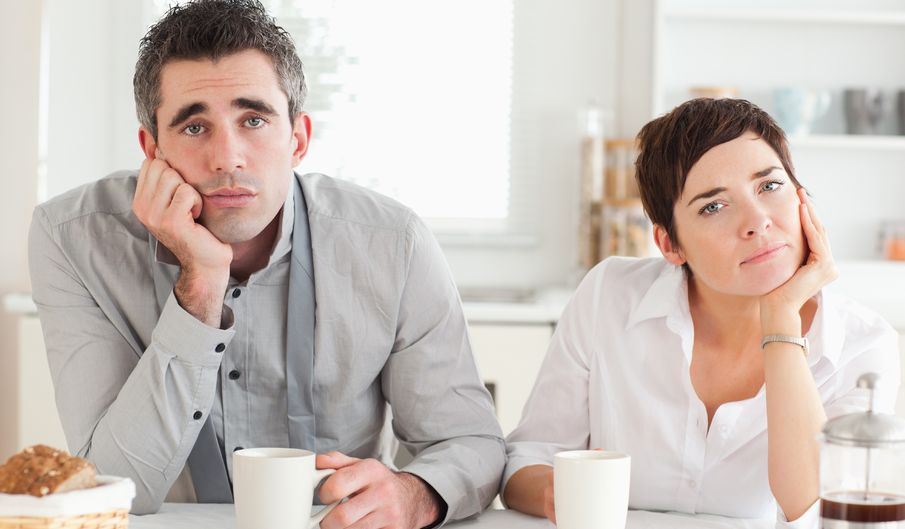 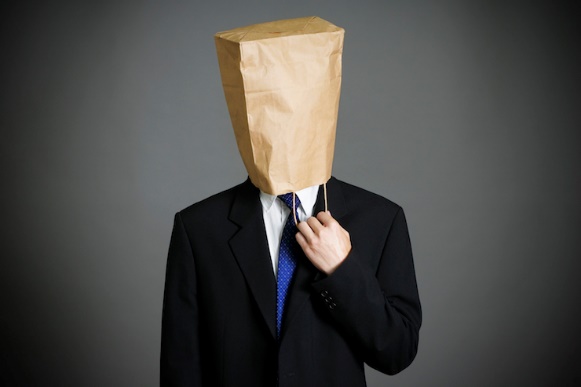 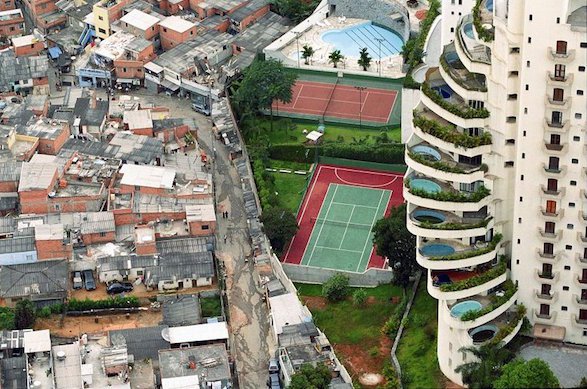 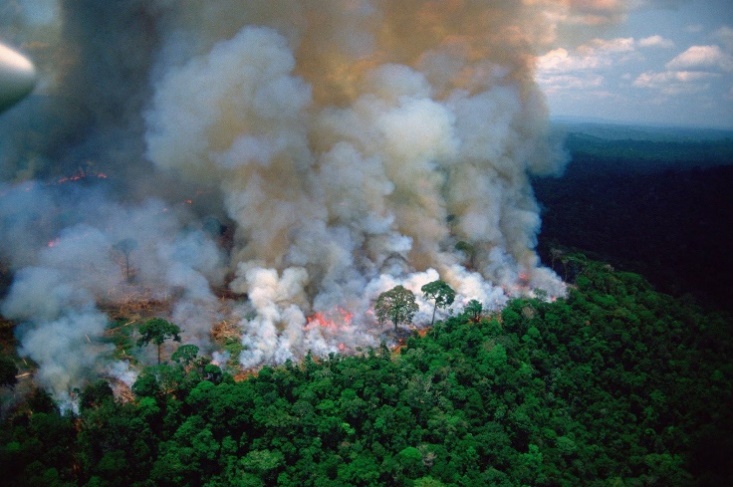 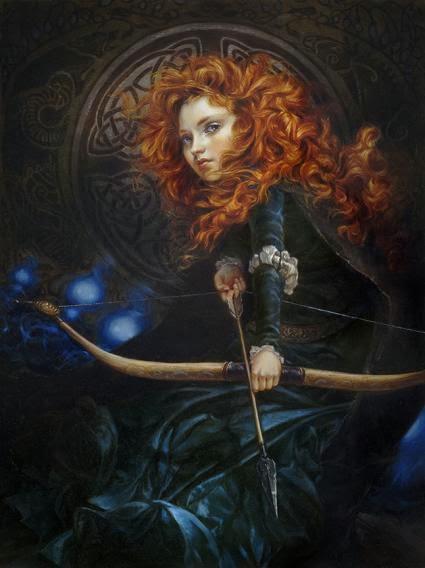 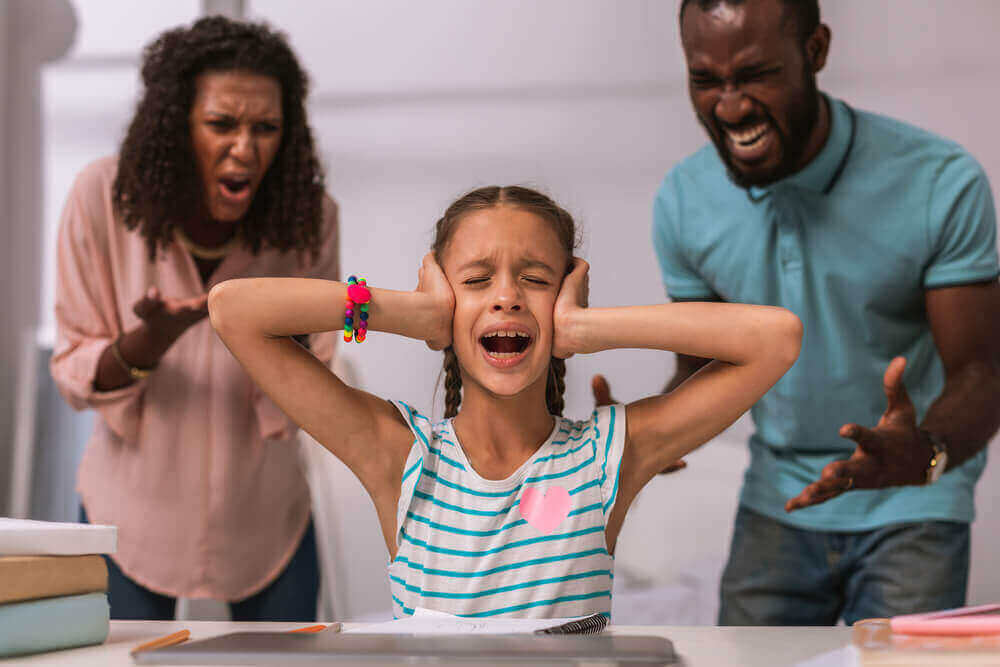 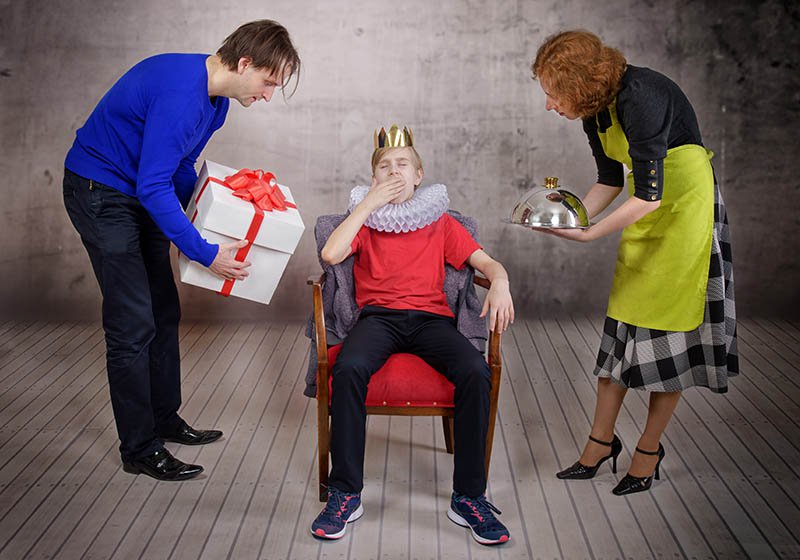 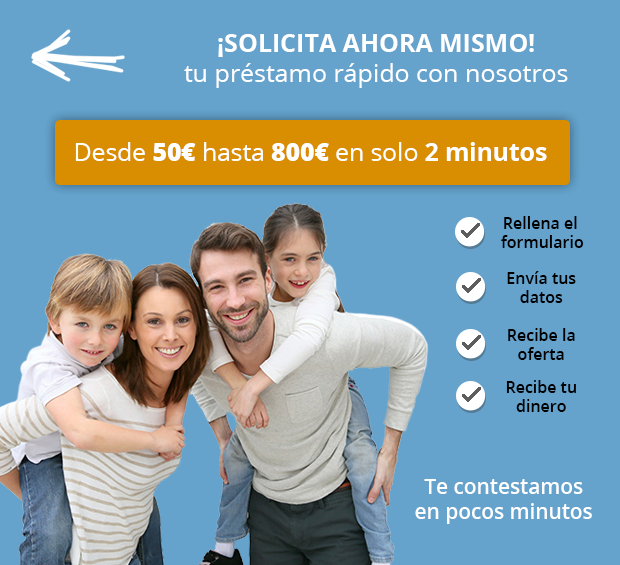 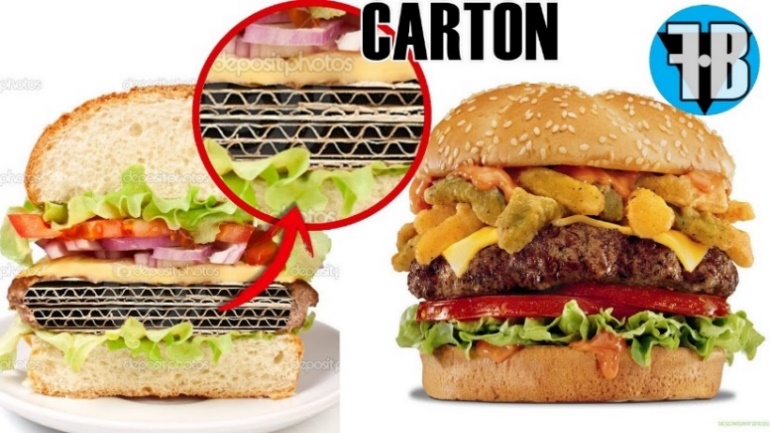 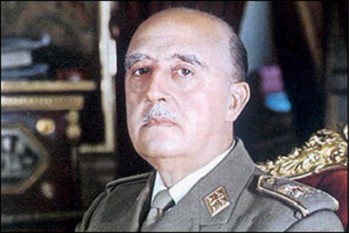 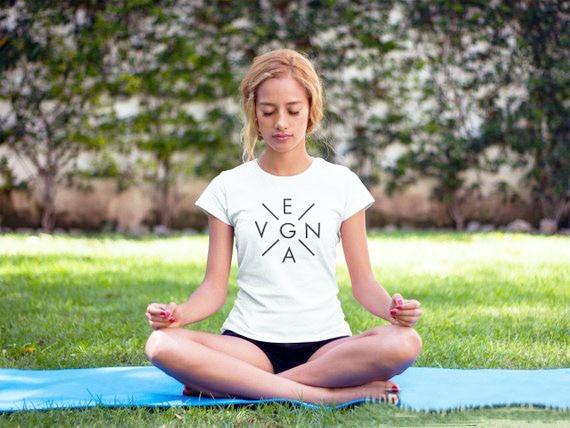 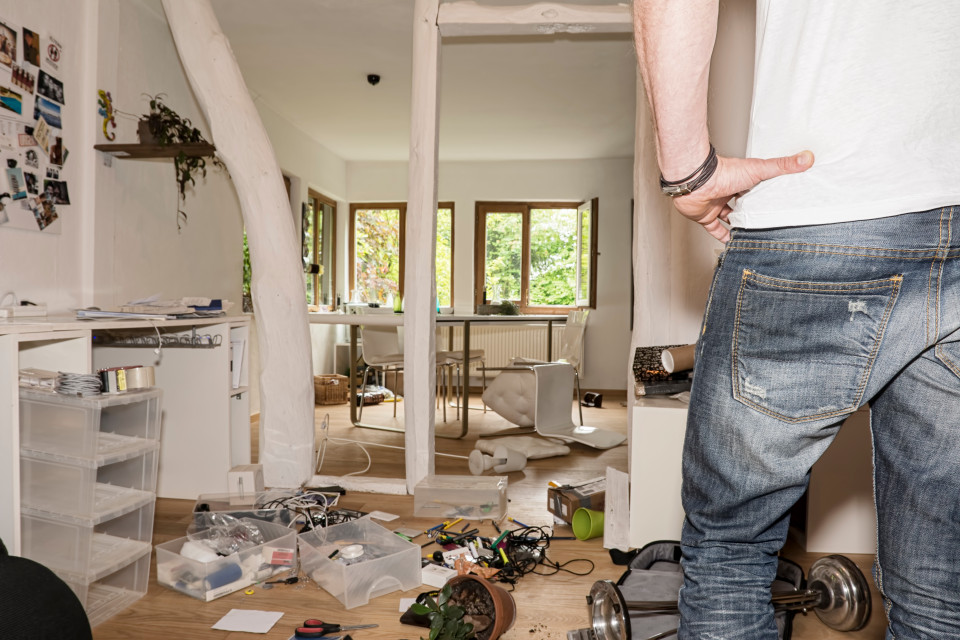 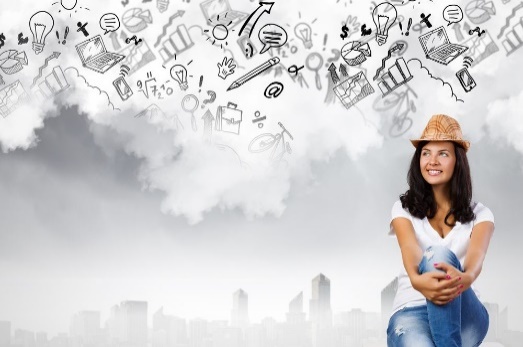 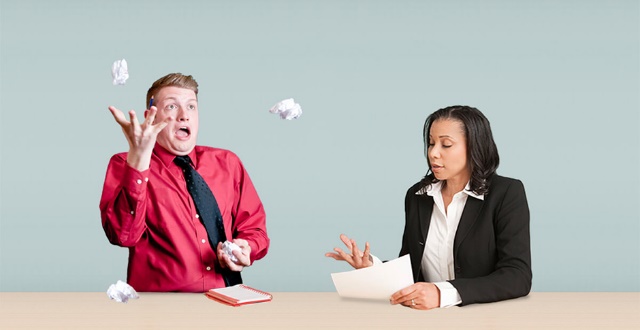 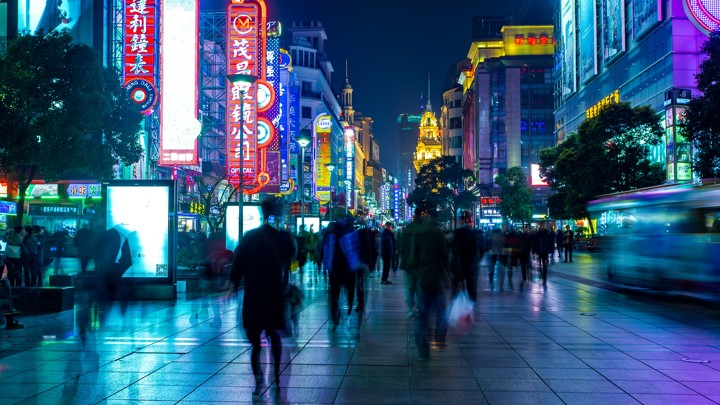 Las emociones en una fraseLas emociones en una fraseEstoy harto de (que)Olen kyllästynyt siihen (, että)Me alegro de (que)On mahtavaa (, että) (Ilahdun siitä, että)Me da asco (que)Minua ällöttää (, että)Me da miedo (que)Minua pelottaa (, että)Me da pena (que)Minua säälittää (, että)Me da perezaMinua laiskottaaMe molesta (que)Minua ärsyttää (, että)Me preocupa (que)Minua huolestuttaa (, että)Locuciones para expresar efectoLocuciones para expresar efectoQuiero queHaluan, ettäTe aconsejo queNeuvon (sinua), että / minusta sinun pitäisiTe recomiendo queSuosittelen (sinua), että /kannattaaTe pido quePyydän sinua (tekemään)Te mando, te ordeno queKäsken sinua (tekemään)Dice queHän sanoo / käskee (tek.)(Esto) hace queTämä aiheuttaa, ettäPara queJotta / että (tekisin)Estructuras para opinarEstructuras para opinarEs/me parece importante que…On/minusta on tärkeä, että…Es/me parece una/qué pena que…On/minusta on/onpa sääli, että…Es/me parece muy/qué raro que…On/minusta on/onpa outo, että…      Es verdad que… (+ ind.)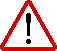 On totta, että...Me gusta que… / No me gusta que…Pidän siitä, että... /En pidä, että…Dudo que…Tuskinpa…No creo que…En luule, että / En usko, että…      Creo que... (+ ind.)Luulen, että / Olen sitä mieltä, että...Expresiones que apuntan al futuroExpresiones que apuntan al futuroAntes de queEnnen kuinCuando/donde + (subj.)Jahka/jossa + (kond.)Como seakeinolla millä hyvän.En cuantoHeti kunMientras + (subj.)Niin kauan kunHasta queKunnesAlguien que + (subj.)Joku, joka + (kond.)Aunque + (subj.)Vaikka + (kond.)Quizá(s), tal vezEhkäOjalá, espero queToivottavasti